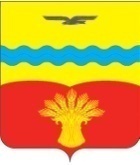 СОВЕТ ДЕПУТАТОВмуниципального образования Новоюласенский сельсоветКрасногвардейского района Оренбургской областичетвёртого созываРЕШЕНИЕ20.12.2022                                                                                                                 № 27/5с.НовоюласкаО Положении, о  денежном содержании муниципальных служащихмуниципального образования Новоюласенский  сельсоветКрасногвардейского района Оренбургской области             В соответствии с Федеральным законом от 02.03.2007 года N 25-ФЗ «О муниципальной службе в Российской Федерации», руководствуясь Уставом  муниципального образования Новоюласенский  сельсовет Красногвардейского района, Совет депутатов решил:1. Утвердить Положение о денежном содержании муниципальных служащих в муниципальном образовании Новоюласенский сельсовет Красногвардейского района Оренбургской области  согласно приложению № 1.2. Установить единую схему должностных окладов муниципальных служащих в муниципальном образовании Новоюласенский сельсовет Красногвардейского района Оренбургской области  согласно приложению  № 2.3. Утвердить размеры ежемесячной надбавки к должностному окладу за классный чин муниципальным служащим в муниципальном образовании Новоюласенский сельсовет Красногвардейского района Оренбургской области согласно приложению № 3.4. Установить, что  наниматели (работодатели) муниципальных служащих устанавливают конкретный размер должностного оклада, ежемесячной надбавки за особые условия работы и ежемесячного денежного поощрения в порядке и с учетом пределов, установленных настоящим решением.5. Решение Совета депутатов муниципального образования Новоюласенский сельсовет Красногвардейского района Оренбургской области от 22.12.2022 № 20/4 «О Положении о денежном содержании муниципальных служащих муниципального образования Новоюласенский сельсовет Красногвардейского района Оренбургской области» считать утратившим силу.     6. Установить, что настоящее решение вступает в силу  после его официального опубликования в газете "Новоюласенский вестник", подлежит обнародованию и размещению на официальном сайте муниципального образования Новоюласенский сельсовет Красногвардейский район Оренбургской области в сети Интернет и не ранее 1 января 2024года. 7. Возложить контроль за исполнением решения на постоянную комиссию по вопросам финансово-экономического развития и сельскому хозяйству. Председатель Совета депутатов                                                                                        В.И.ФаткееваГлава сельсовета                                                                                                                 С.Н.БисяеваРазослано: в дело, финотдел района, МКУ «Центр бюджетного учёта и отчётности», депутатам – 7 экз., прокурору района.Приложение № 1 к решению Совета депутатов  муниципального образования Новоюласенский сельсовет Красногвардейского районаОренбургской областиот 20.12.2023  № 27/5Положение о  денежном содержании муниципальных служащихмуниципального образования Новоюласенский сельсоветКрасногвардейского района Оренбургской областиОбщие положения1. Настоящее положение о  денежном содержании муниципальных служащих муниципального образования Новоюласенский сельсовет Красногвардейского района Оренбургской области  разработано в соответствии с Трудовым кодексом Российской Федерации, Федеральным законом от 02 марта . № 25 –ФЗ «О муниципальной службе в Российской Федерации», Законом Оренбургской области от 10 октября 2007г. № 1611/339-IV-ОЗ «О муниципальной службе в Оренбургской области» и  определяет условия оплаты труда муниципальных служащих муниципального образования Новоюласенский сельсовет Красногвардейского района Оренбургской области (далее – Положение).1.2. Денежное содержание муниципальных служащих выплачивается за счет средств местного бюджета. Привлечение иных источников (включая средства, получаемые от предпринимательской деятельности) не допускается.1.3 Размер должностного оклада, а также размер ежемесячных и иных дополнительных выплат и порядок их осуществления устанавливаются настоящим Положением с учетом предельных нормативов формирования расходов на оплату труда, устанавливаемых Правительством Оренбургской области.2. Состав денежного содержания муниципальных служащих2.1  Денежное содержание муниципальных служащих состоит из:2.1.1. должностного оклада муниципального служащего, устанавливаемого в размере, определенном единой схемой должностных окладов муниципальных служащих;   2.1.2. ежемесячных и иных дополнительных выплат, определяемых настоящим Положением, к которым относятся:а) ежемесячная надбавка к должностному окладу за выслугу лет на муниципальной службе в размерах:     при стаже муниципальной службы (процентов)    от 1 года до 5 лет              10     от 5 лет до 10 лет              15     от 10 лет до 15 лет            20     свыше 15 лет                     30	Ежемесячная надбавка  за выслугу лет, установленная ранее  01.08.2006 года и  до момента возникновения права  муниципального служащего  на очередное  увеличение  размера этой  надбавки, сохраняется. 	б) ежемесячная надбавка к должностному окладу за особые условия муниципальной службы устанавливается для муниципальных служащих в размерах:  лицам, замещающим высшие должности муниципальной службы -  130  процентов должностного оклада;лицам, замещающим старшие должности муниципальной службы -  80 процентов должностного оклада;лицам, замещающим младшие должности муниципальной службы, - 60 процентов должностного оклада;Ежемесячная надбавка к должностному окладу за особые условия службы устанавливается на условиях, изложенных в разделе 3 настоящего Положения.в) ежемесячная процентная надбавка к должностному окладу за работу со сведениями, составляющими государственную тайну, в размерах и порядке, определяемых законодательством Российской Федерации;	г) премии за выполнение особо важных и сложных заданий; д) ежемесячное денежное поощрение; е) единовременная выплата при предоставлении ежегодного оплачиваемого отпуска;	ж) материальная помощь, выплачиваемая за счет средств фонда оплаты труда;з) ежемесячная надбавка к должностному окладу за классный чин.2.2. К денежному содержанию муниципального служащего устанавливается районный коэффициент в размере, установленном федеральным законодательством.  3. Порядок  и условия  выплаты  ежемесячной надбавки за особые условия	3.1.  Ежемесячная надбавка  за особые условия  муниципальной службы  является составляющей денежного содержания  муниципального служащего и подлежит обязательной выплате в целях повышения материальной заинтересованности муниципальных служащих.         3.2. Конкретный размер ежемесячной надбавки к должностному окладу  устанавливается распоряжением нанимателя (работодателя) в соответствии с п.п. б пункта 2.1.2 настоящего Положения.       Ежемесячная надбавка устанавливается на основании оценки трудовой деятельности муниципального служащего, сложности выполняемой им работы, её результативности, а также с учетом специальных знаний, умений и навыков для исполнения должностных обязанностей по замещаемой должности.	3.3. Размер ежемесячной надбавки  может быть пересмотрен нанимателем (работодателем) в соответствии с настоящим Положением.3.4. Условиями повышения размера ежемесячной надбавки к должностному окладу за особые условия работы являются:-изменение существенных условий труда связанных с увеличением должностных обязанностей (с обязательным внесением в трудовой договор и должностную инструкцию служащего);-выполнение сложных и важных работ по осуществлению деятельности органов местного самоуправления;-проявления инициативы и творческого подхода к делу;-повышение профессиональных знаний и навыков, способствующих более эффективной организации труда.           3.5. Условиями снижения  размера ежемесячной надбавки  к должностному окладу за особые  условия муниципальной службы являются: - некачественное и несвоевременное выполнение поручений и заданий руководителя;- применение мер дисциплинарного взыскания.4. Порядок и условия выплаты премии  за выполнение особо важных и сложных  заданий4.1.Премирование муниципальных служащих производится в пределах средств, предусмотренных на оплату труда.Размер премии устанавливается в размере не более четырёх должностных окладов в год.4.2 Премии за выполнение особо важных и сложных заданий могут выплачиваться единовременно, ежеквартально и по итогам года.Премия за выполнение особо важных и сложных заданий может   выплачивается к профессиональному празднику и нерабочим праздничным дням установленным законодательством Российской Федерации.4.3 Основными показателями премирования являются:своевременное, добросовестное, качественное выполнение должностных обязанностей;Оперативность и профессионализм в решении вопросов, входящих в компетенцию муниципального служащего ,в подготовке документов, выполнении поручений руководителя;Разработка программ, методик, проектов муниципальных правовых актов, имеющих важное значение;выполнение в оперативном режиме большого объема внеплановой работы;выполнение работы в результате которой было улучшено социально-экономическое положение в муниципальном образовании, успешно проведены масштабные организационные, культурно-массовые мероприятия.Не подлежат премированию лица, на которых наложено дисциплинарное взыскание в течение всего периода действия дисциплинарного взыскания.4.5 Решение о премировании за выполнение особо важных и сложных заданий, оформляется приказом (распоряжением) нанимателя (работодателя).  5.  Размер, условия и порядок  выплаты ежемесячного денежного поощрения5.1. Ежемесячное денежное поощрение муниципальным служащим  устанавливается распоряжением нанимателя (работодателя) одновременно с установлением размера  должностного оклада на один год в размере до  80 процентов  должностного оклада.5.2. Ежемесячное денежное поощрение устанавливается на основании оценки трудовой деятельности муниципального служащего, сложности выполняемой им работы, её результативности, а также с учетом специальных знаний, умений и навыков для исполнения должностных обязанностей по занимаемой должности.5.3. Размер ежемесячного денежного поощрения может быть изменен путем увеличения или снижения, в том числе и до истечения года, на который оно было установлено.5.4. Условиями повышения размера ежемесячного денежного поощрения являются:- изменение существенных условий труда, связанных с  увеличением должностных обязанностей (с обязательным внесением в трудовой договор и  должностную инструкцию служащего);- выполнение сложных и важных работ по осуществлению деятельности органов местного самоуправления;- проявление инициативы и творческого подхода к делу;- повышение профессиональных знаний и навыков, способствующих более эффективной организации труда.5.5. Условиями снижения  размера ежемесячного денежного поощрения являются:- некачественное и не своевременное выполнение должностных обязанностей, поручений и заданий, - применение мер дисциплинарного взыскания;- нарушение правил внутреннего трудового распорядка.5.6. Изменение размера ежемесячного денежного поощрения оформляется распоряжением нанимателя (работодателя) с указанием срока изменения размера поощрения.6. Единовременная выплата при предоставлении                                      ежегодного оплачиваемого отпуска6.1. Единовременная выплата при предоставлении ежегодного оплачиваемого отпуска устанавливается в размере двух должностных окладов и выплачивается один раз в календарном году при уходе муниципального служащего в очередной оплачиваемый отпуск.6.2. Основанием для предоставления единовременной выплаты является распоряжение представителя нанимателя (работодателя) о предоставлении очередного оплачиваемого отпуска, издаваемого на основании соответствующего заявления работника.6.3 В случае разделения отпуска муниципального служащего на части, единовременная выплата при предоставлении ежегодного оплачиваемого отпуска выплачивается при предоставлении части отпуска продолжительностью не менее 14 календарных дней.7 . Порядок выплаты материальной помощи7.1. Материальная помощь муниципальным служащим оказывается в размере  1 (одного)  месячного должностного оклада в год при наступлении определенных оснований:- смерть близких родственников (родители, муж, жена, дети, сестры, братья);- рождение ребенка;- бракосочетание;- в связи с юбилейными датами (мужчина – 50, 60 лет, женщина – 50, 55,60 лет).7.2. Основанием для выплаты материальной помощи является распоряжение представителя нанимателя (работодателя), издаваемого на основании соответствующего заявления работника.Приложение № 2к решению Совета депутатов  муниципального образования Новоюласенский сельсовет Красногвардейского районаОренбургской областиот 20.12.2023 № 27/5Единая схема должностных окладов муниципальных служащих муниципального образования Новоюласенский  сельсовет Красногвардейского района Оренбургской области             Приложение № 3к решению Совета депутатов  муниципального образования Новоюласенский сельсовет Красногвардейского районаОренбургской областиот 20.12.2023 № 27/5Размеры  ежемесячной надбавки к должностному  окладу за классный чин муниципальным служащим в муниципальном образовании Новоюласенский сельсовет Красногвардейского района Оренбургской области№Наименование должности:Должностной оклад (руб.)1Специалист 1 категории9000,00Наименование  классного чина  муниципальной  службыЕжемесячная надбавка к должностному окладу за классный чин муниципальным служащим (в процентном соотношении к должностному окладу)Секретарь муниципальной службы 3 класса15%Секретарь муниципальной службы 2 класса-Секретарь муниципальной службы 1 класса-